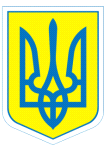                                                       НАКАЗ31.10.2018				   м.Харків                                      № 237Про стан проведення корекційно-розвиткової роботина самопідготовках у 3-10- х класахЗгідно з планом роботи  закладу освіти на 2018/2019                              навчальний рік адміністрацією з 01.10.2018 по 19.10.2018 вивчено стан проведення корекційно-розвиткової роботи на  самопідготовках у 3-10-х класах. З метою вивчення стану корекційно-розвиткової роботи  відвідано самопідготовки  у 3-10-х класах з наступним педагогічним аналізом, перевірено журнали щоденного планування виховної роботи, проведено співбесіди з вихователями, які працюють у групах.          Під час вивчення даного питання   відвідано 15 самопідготовок (з них 5 проведена на високому рівні, 9 - на достатньому рівні,  1 - на середньому рівні).У  класних кімнатах 3-10-х класів створені належні умови для виконання учнями домашніх завдань. Перед проведенням самопідготовок у приміщеннях здійснюється вологе прибирання та провітрювання згідно з графіком, підтримується нормальний температурний режим (19ºС-20ºС). Освітлення робочих місць відповідає санітарним вимогам.  У ході проведення щоденних самопідготовок вихователі  застосовують  спеціальні корекційно-розвиткові засоби навчання та виховання: різноманітні вправи, дидактичні та сюжетно-рольові ігри, індивідуальний і диференційований підходи до учнів, словникову роботу, головна мета яких - розвиток і корекція пізнавальних можливостей учнів, мовлення, особистісних якостей, підвищення інтересу дитини до навчальної діяльності.Вихователі  Шеховцова С.В., Нікуліна С.М.,  Михайлюк А.В., Клименко Н.М.  на початку самопідготовки ставлять перед дітьми навчальну  мету, мотивують доцільність їхньої самостійної діяльності, успішно застосовують групові та індивідуальні форми освітньої діяльності. Використання педагогами комунікаційно-інформаційних технології сприяє підвищенню якісної  корекційно-розвиткової роботи з дітьми. Вихователі постійно працюють над підвищенням рівня самостійності учнів  під час виконання домашніх завдань.  Високий рівень самостійності виконання домашніх завдань мають учні 7-Б, 8-А класів (вихователі         Шеховцова С.В., Клименко Н.М.).  Більшість учнів цих класів  володіють навичками раціонально використання  часу, самостійної роботи з підручником, самоперевірки та взаємоперевірки.            Для психофізичного розвитку дітей вихователі  Гришина О.М.,  Шаповаленко Г.В.  під час самопідготовки проводять  артикуляційну  та пальчикову гімнастики, фізкультхвилинки зі словесним супроводом. Використання комунікаційно-інформаційних технологій (відеоролики, презентації зі словесним супроводом)  під час проведення фізкультхвилинок у 7-Б класі (вихователь Шеховцова С.В.) сприяє усуненню нервової напруги, створює позитивний настрій дітей, налаштовує на подальшу працю.Однак у проведенні самопідготовок мають місце  недоліки:повільно впроваджуються інформаційно-комунікаційні технології для проведення корекційно-розвиткової роботи з учнями;низький рівень навичок самостійного виконання домашніх завдань мають учні 3-4-х  класів;не систематизований дидактичний матеріал для проведення корекційно-розвиткової роботи на самопідготовках;недостатня увага приділяється вихователями організації охоронного режиму, зокрема проведенню артикуляційної та пальчикової гімнастики, психогімнастики тощо.Виходячи із вище викладеногоНАКАЗУЮ:1.Вихователям:1.1. Усунути недоліки, виявлені під час вивчення стану проведення корекційно-розвиткової роботи на самопідготовках.                                                                                           Термін:  до 01.12.20181.2. Оновити  та систематизувати дидактичний матеріал для проведення корекційно-розвиткової роботи на самопідготовках.                                                                                     Термін:  до 01.12.2018 1.3. Використовувати  інформаційно-комунікаційні технології для проведення корекційно-розвиткової роботи з учнями під час проведення самопідготовок.                                                                  Термін: протягом навчального року1.4.  Узгоджувати з вчителями обсяг,  посильність, диференційованість домашніх завдань з метою  вироблення в учнів навичок самостійного виконання домашніх завдань.                                                                                             Термін:  постійно1.5. Проводити через кожні 15-20 хвилин  фізкультхвилинки  з музичним супроводом, артикуляційну та пальчикову гімнастики, психогімнастику  на самопідготовці.                                                                                                     Термін: постійно                                                                                                                                             2. Нікуліній С.М., керівнику методичного об'єднання класних керівників та вихователів, обговорити довідку «Стан проведення корекційно-розвиткової роботи на самопідготовках у 3-10-х класах» на засіданні методичного  об'єднання класних керівників та вихователів.                                                                                               Термін: жовтень 2018  4. Контроль за виконання даного наказу покласти на заступника директора з виховної роботи Коваленко Г.І.Директор                               Л.О.МельніковаКоваленко, 3-70-30-63       З наказом ознайомлені:                                        Л.І.Гончаренко                                                           М.С.Гончаренко                                                         О.М.Гришина                                                             В.В.Єфименко                                       Є.В.Ігнатов                                                                                     Н.М.Клименко                                       Г.І.Коваленко                                                                                                                   В.В.Костюкова                                       Г.В.Кузнєцова                                                                              А.В.Михайлюк                                                                           С.І.Морарь                                       В.М.Нестеренко                                       С.М.Нікуліна                                                                            Н.Л.Силенова                                       І.В.Степаненко                                       В.С.Соболь                                                                                                                        Г.В.Шаповаленко                                       С.В.Шеховцова                                       В.О.Шпіть